               Уважаемые родители!  Предлагаю вашему вниманию дидактические упражнения по обучению грамоте, которые закрепят у ребенка ранее полученные  знания о буквах, звуках, продолжат совершенствовать умение ребенка различать мягкость и твердость звуков, делить слова на слоги, подбирать по схеме слова в соответствии с поставленной задачей.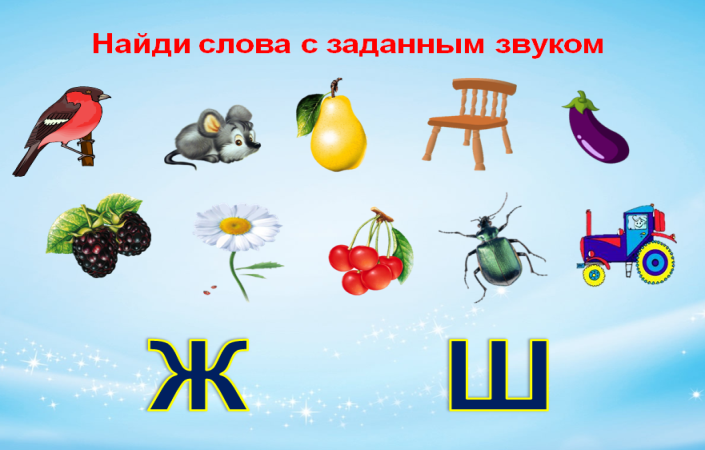 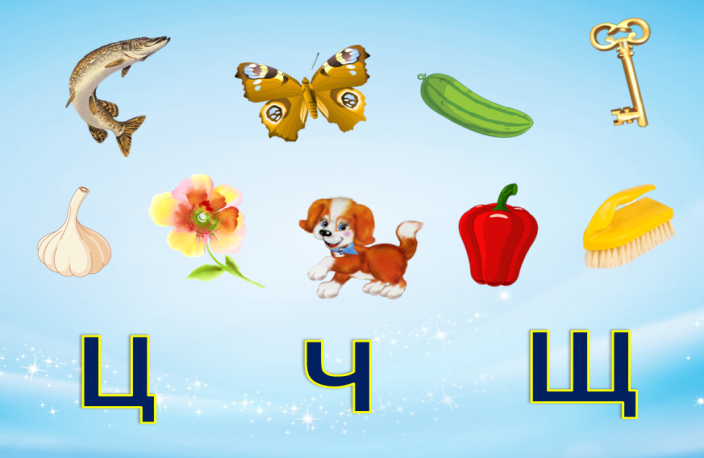 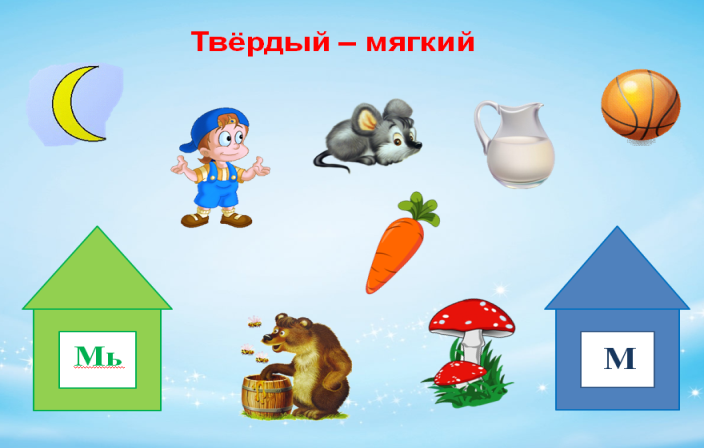 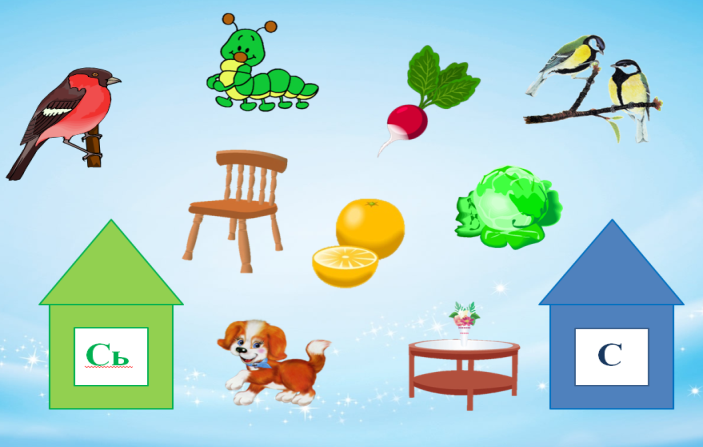 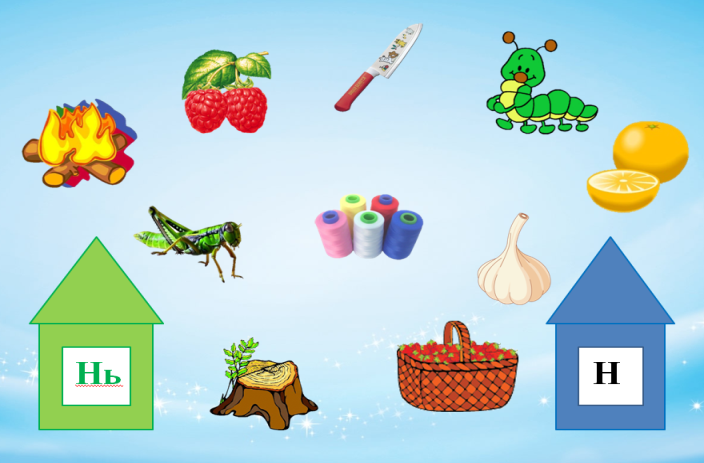 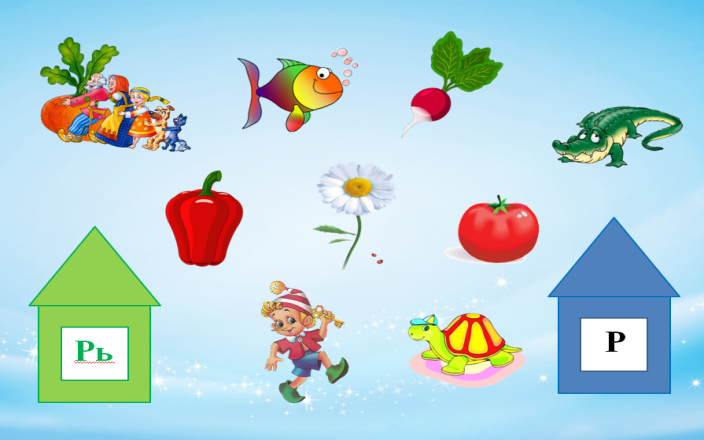 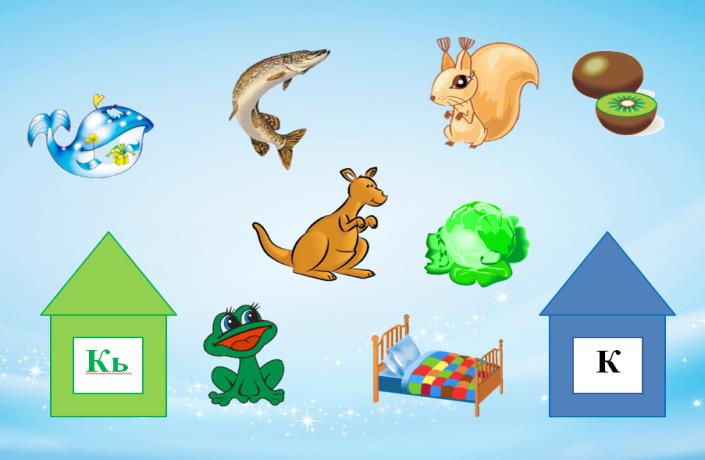 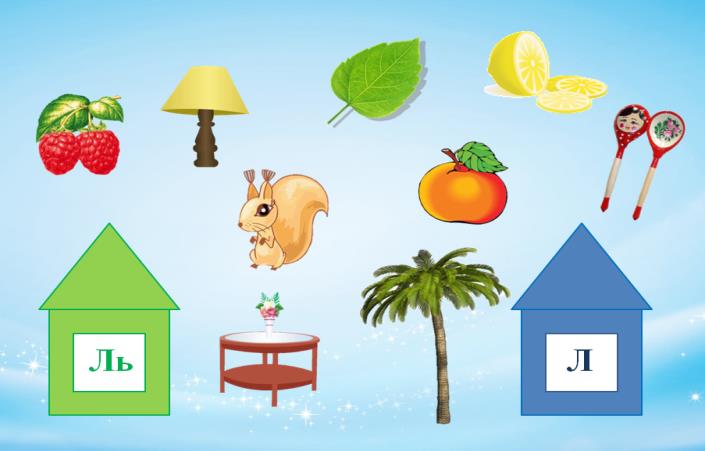 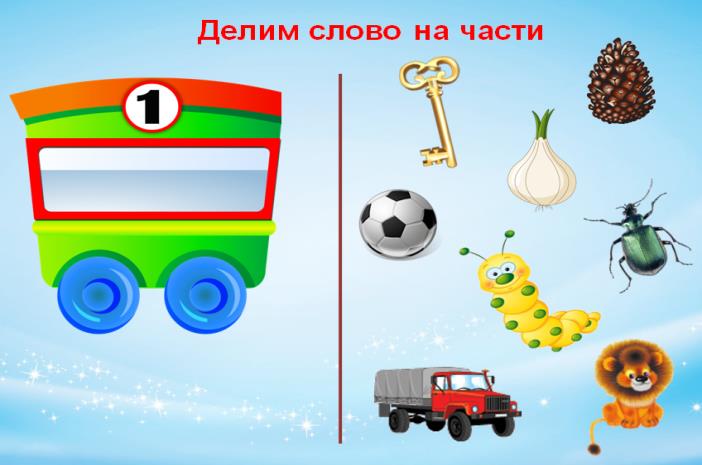 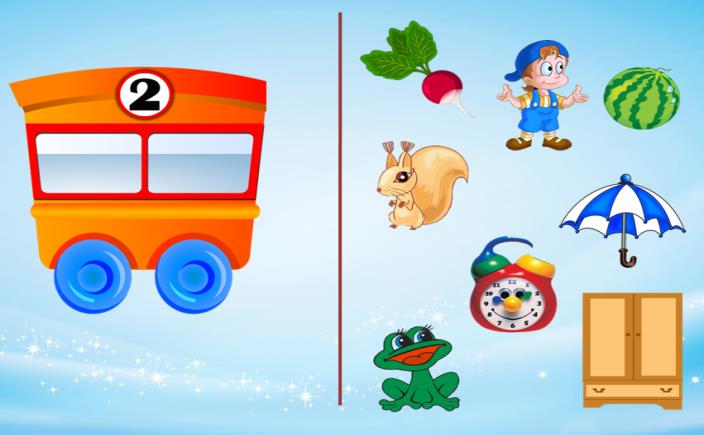 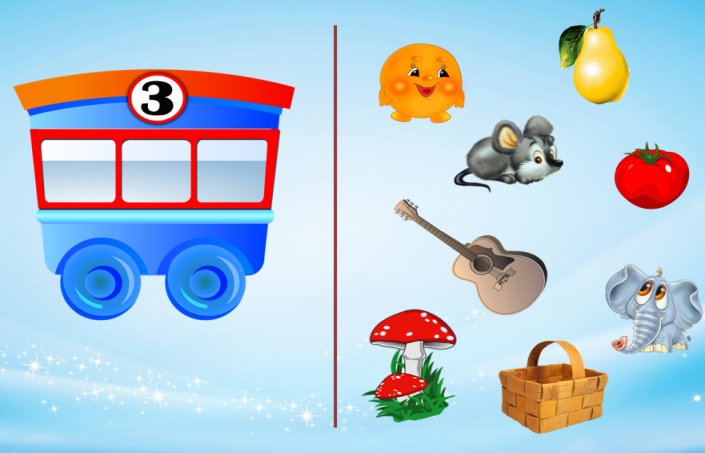 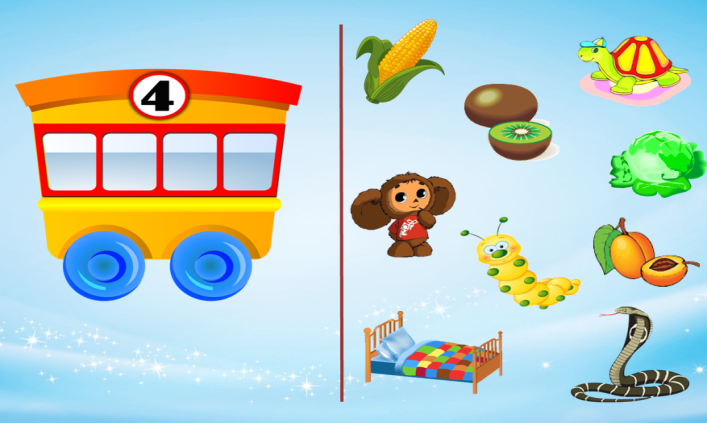 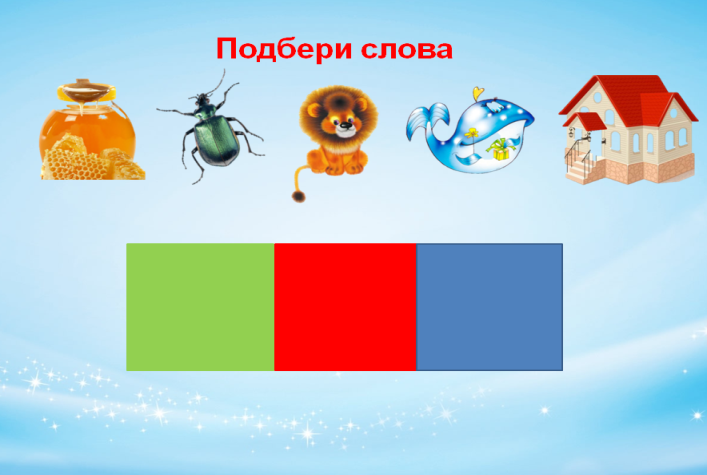 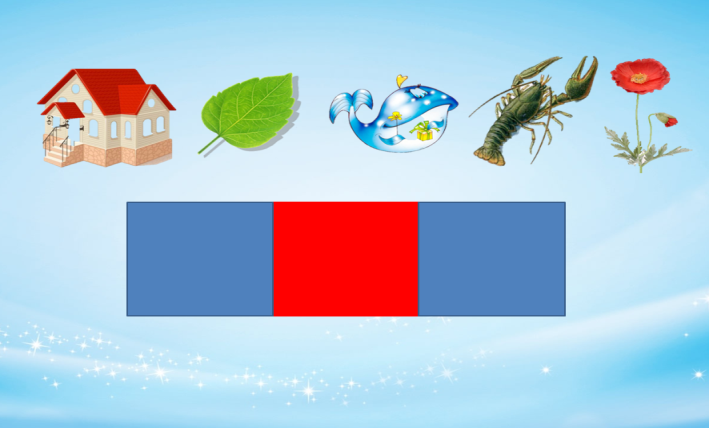 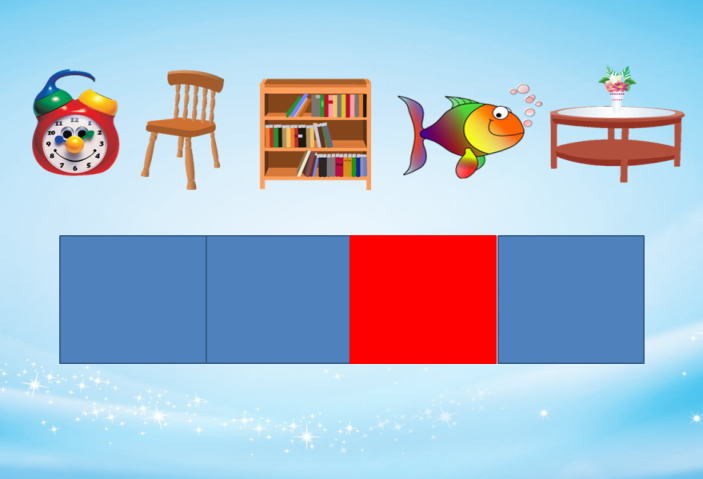 